МУНИЦИПАЛЬНОЕ УЧРЕЖДЕНИЕ«УПРАВЛЕНИЕ ОБРАЗОВАНИЯ»ЭЛЬБРУССКОГО МУНИЦИПАЛЬНОГО РАЙОНАКАБАРДИНО-БАЛКАРСКОЙ РЕСПУБЛИКИ361624, Кабардино-Балкарская Республика, город Тырныауз, проспект Эльбрусский, №-39Тел.4-39-25, e-mail:obrelbrus@yandex.ru   ПРИКАЗ 01.10.2020 г. 	                         г.п. Тырныауз                                № 129О назначении администратора информационной безопасности В целях проведения мероприятий по защите персональных данных, надлежащего контроля за нормальным функционированием системы защиты персональных данных и выполнения требований Федерального закона от 27 июля 2006 г. № 152-ФЗ «О персональных данных», Указа Президента Российской Федерации от 06 марта 1997 г. № 188 «Об утверждении перечня сведений конфиденциального характера, Постановления Правительства Российской Федерации от 21 марта 2012 г. № 211 «Об утверждении перечня мер, направленных на обеспечение выполнения обязанностей, предусмотренных Федеральным законом «О персональных данных» и принятыми в соответствии с ним нормативными правовыми актами, операторами, являющимися государственными или муниципальными органами», Постановления Правительства Российской Федерации от 01 ноября 2012 г. № 1119 «Об утверждении требований к защите персональных данных при их обработке в информационных системах персональных данных», Приказа Федеральной службы по техническому и экспортному контролю от 11 февраля 2013 г. № 17 «Об утверждении Требований о защите информации, не составляющей государственную тайну, содержащейся в государственных информационных системах»,ПРИКАЗЫВАЮ:Назначить администратором информационной безопасности                                     МУ «Управление образования» местной администрации Эльбрусского муниципального района Кочкарова Артура Мухтаровича - инженер - программиста ресурсного центра информационных технологий МУ «Управление образования» местной администрации Эльбрусского муниципального района;Администратору информационной безопасности Кочкарову А.М. в своей повседневной деятельности руководствоваться инструкцией администратора информационной безопасности;Контроль за исполнением настоящего приказа оставляю за собой. Начальник управления образования                                       Н.М.Атакуева                                                                          МуниципальнэIуэхущIапIэКъэбэрдей-БалъкъэрРеспубликэми Эльбрус муниципальнэкуейм щIэныгъэмкIэ и управленэ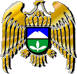 Муниципал учреждениеКъабарты-Малкъар РеспубликаныЭльбрус муниципал районну билимбериу управлениясы